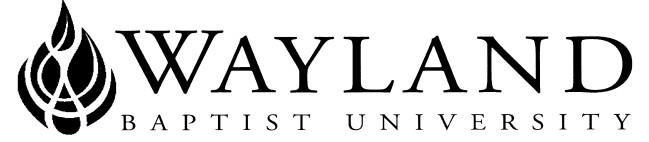 WAYLAND VIRTUAL CAMPUS   SCHOOL OF FINE ARTSWayland Mission Statement: Wayland Baptist University exists to educate students in an academically challenging, learning-focused, and distinctively Christian environment for professional success, and service to God and humankind. Course Title and Number:  Art 3300, Intermediate Digital Photography.Term: Winter, Feb 26 through May 19, 2018 Name of Instructor: Mr. Gordon Zeigler Office Phone and Email Address:Phone: (806) 729-6722E-mail: gordon.zeigler@wayland.wbu.edu Office Hours, Building, and Location:	By Arrangement Only;  Adjunct, No On Campus Office HoursClass meeting time and location: Virtual Campus/BlackboardCatalog! description: ART 3300. Intermediate Photography (MCOM 3300) - further concentration on photographic composition, development and manipulation of imagery, with emphasis on color photograph. Students are required to provide own professional class camera , textbook and supplies. Prerequisites:  NoneRequired textbook and resource materials: Text for the course is Portrait Photography by Erik Valind, ISBN 9780133579901. It is distributed online only as an E-Book, which is reasonably priced, convenient for web access and readily available for quick purchase at Wayland Bookstore site: wbu.redshelf.com.  The actual link to the textbook is: https://wbu.redshelf.com/book/313286/portrait-photography-313286-9780133579901-erik-valind A digital camera of at least 6 megapixels is required, and a full adjustable camera that can be used on manual settings is desirable.  No smartphone use allowed in this course.Optional materials:  Basic How-To Guides for Photoshop would be very helpful.  Though not required, this is an excellent time to acquire Adobe Photoshop, which is available in Education Edition for Wayland Art Students direct from Adobe.  Course outcome competencies:  
Students will be able to: Describe and demonstrate basic composition, the rule of thirds, shade and shadow portrait lighting, and camera handling.Discuss the main differences between black and white and color photography.Write a brief analysis of their photographs.List the strengths found in classic images by well-known artists and by unknown but outstanding photographers. Distinguish strong from weak techniques in lighting, focus, camera angle, presentation, human interest and emotion.Instructor will help direct each student in setting competency goals in various photographic categories. Subject Focus: In order to enhance interest, each semester may feature a different focus topic, and with the current being Portrait Photography.Major end goal of the course is to achieve the art of self-assessment of photographic work in accordance with a list of the critiqueing categories used for decades by the National Professional Photographers Association in local, regional and national competition for artistic expression among NPPA members.   This is not the grading rubric, but a way to assess student’s own work on an artistic level using a widely accepted criteria.
No matter what genre of photography, the expected outcomes include practical understanding of:  composition, rule of thirds, shade and shadow portrait  lighting, camera handling,. It is assumed students already possess Photoshop techniques, and understand tonal concept of dynamice range and so on.  A very outstanding text was available in the portrait area, which afforded the opportunity to direct the focus on people photography, aka portraiture. As many as 8 individual assignments will be developed in concert with the syllabus schedule. This series of projects is designed to help students develop a systematic analysis of their own photographs and help them benefit from the study of the classic images by well-known artists of the past as well as works by unknown but outstanding photographers - all distinguishing themselves in the way their lighting, focus, camera angle, presentation and human interest and emotion make a strong statement or communicate a significant message. In conclusion,The goal of the course is leave with each student a heightened understanding of the tools and their application in the process of portrait photographic expression and conveying personality and character of  the subject.Attendance requirements:  Regular participation and adhering to assignment deadlines are required. The catalog as well as virtual campus policiy specifies that failure to turn in work is an absence for the week, regardless  of logging onto Blackboard. A student will receive a grade of ‘F’ in the course after three absences are recorded.  If assignments are turned in late, that does not reverse the absence for the week.  So, visit the course site at least once a week or more.  Care about the quality as well as quantity of your creative work, help and collaborate with others in the class, communicate with the instructor   Do your best. Go shooting each week, post each week, The Big Picture in this course is  how well you have tried to understand the assignment and worked to create pieces reflecting the spirit of the task at hand. Bottom line is making progress, posting on discussion board and showing you’re making an effort. Disability statement:  In compliance with the Americans with Disabilities Act of 1990 (ADA), it is the policy of Wayland Baptist University that no otherwise qualified person with a disability be excluded from participation in, be denied the benefits of, or be subject to discrimination under any educational program or activity in the university. The Coordinator of Counseling Services serves as the coordinator of students with a disability and should be contacted concerning accommodation requests at (806) 291- 3765. Documentation of a disability must accompany any request for accommodations.*Course requirements and grading criteria: Grading system in this art course is individual assignments critiqued by professor.Grading Scheme for each assignment:Each assignment will be graded on the basis of following instructions thoroughly, with performance based on a few procedures specified on each week-by-week assignment in blackboard.Rubric used in Grading, With Grade Range at Left: 
A   Student work indicates mastery of skills being taught in the weekly assignment. Followed instructions well, each point covered in weekly project photo and presentation by student in accordance with proper spelling and grammar and formatting, to include name, assignment title and course.
B   Good result, but work indicates less than complete mastery of skills being taught in weekly assignment yet demonstrated understanding of most presented . Followed most instructions, but lacking minor required elements, and/or problems with spelling, grammar and formattingC  Student work  turned in but lacking a majority of the skills being taught in the weekly assignment.  Assignment completed and turned in on time, but work lacked detail and depth due to briefness of effort, and the skills referred to in the particular week were not mastered in the assignment and/or problems with spelling, grammar and formatting
D  Work turned in was severely lacking, with few if any of the objectives of the course met.  Other considerations:  Absence resulting in an F in the course: In line with Wayland virtual campus policy, failure to turn in work in a particular week results in an absence in the course.  Three absences, failure to turn in work on time, results in an F in the course.  Late work results in a 10 point penalty per week that it is overdue.  Work over one week late will receive a grade of zero.  Photo Requirements: You are required to provide a professional 35mm digital high resolution camera. Photos with smartphones or I-phones are not accepted.  All Photos for assignments are geared to allow study of techniques followed by photo shoot and learning experiences, therefore photo work must be  taken within the window of the course, not prior to the course. The date photos are created will be checked with photo tags that are embedded in photos at time they were taken.

Extra points: Students may earn up to 10 extra points based on exceptional performance in the following areas: CRAFTSMANSHIP: Work demonstrates respect and care for its presentation. COMPOSITION:  Student work shows an excpetional understanding and ability to manipulate the elements of art in respect to their relationships with the principles of composition. ARTISTIC CONTENT: Student work exhibits an aesthetic content that represents or illustrates a complex, symbolic expression which creates an illuminating experience in the viewer. Students shall have protection through orderly procedures against prejudices or capricious academic evaluation. A student who believes that he or she has not been held to realistic academic standards, just evaluation procedures, or appropriate grading, may appeal the final grade given in the course by using the student grade appeal process described in  the  Academic  Catalog.  Appeals  may  not  be  made  for  advanced  placement  examinations  or  course  bypass examinations. Appeals are limited to the final course grade, which may be upheld, raised, or lowered at any stage of the appeal process. Any recommendation to lower a course grade must be submitted through the Executive Vice President/Provost to the Faculty Assembly Grade Appeals Committee for review and approval. The Faculty Assembly Grade Appeals Committee may instruct that the course grade be upheld, raised, or lowered to a more proper evaluation

*Required by Southern Association of Colleges and Schools Commission on Colleges
Tentative schedule:  Addendum CALENDARSpring Term 2018Followed assignment specsPOSSIBLE PTS:20Composition20Image Quality 20Lighting20Photoshop20Topics Assignments Assignments Project Grading Week Of Feb 26Tutorial 1: Facial Portraits, A Definition Assign 1 from Textbook: Read pages 1-10 and view all tutorials in the first week’s folder in Blackboard. Following this, spend some time planning and seeking a willing subject, and take your first facial portrait using guidelines in above material.Assign 1 from Textbook: Read pages 1-10 and view all tutorials in the first week’s folder in Blackboard. Following this, spend some time planning and seeking a willing subject, and take your first facial portrait using guidelines in above material.Project Due By SundayWeek Of Mar 4Document a Tradition…your choice, Thanksgiving or Christmas. For your convenience, assignment is not due until January 3 giving you a chance to choose a single person/portrait observing a holiday activity or ritual at sports event, dining event, church or community event or vacation. Assignment is not due until Jan 3. Read assignment later in course.  Begin your plans early!!!!Study Video Tutorials in Blackboard  for this assisgnment, and Google any other related material on Documentary Photography. There are no firm guidelines here, as it is a chance to exercise your photographic skills around family and friends, and usually results in a fun and rewarding experience in the course.  Have a great holiday.Study Video Tutorials in Blackboard  for this assisgnment, and Google any other related material on Documentary Photography. There are no firm guidelines here, as it is a chance to exercise your photographic skills around family and friends, and usually results in a fun and rewarding experience in the course.  Have a great holiday.Week of Mar 11Tutorial 2  History of the Portrait& 3: Types of PortraitureAssign 2:  Read the Text CH 5, Working with Interior Light, pages 107 to 127. And watch video tutorials in the weekly folder. The book gives you eye opening insight into the creative ways to use the light available to you every day, and it will help transform your approach to lighting for portraiture. Learn meaning of broad/short light.Assign 2:  Read the Text CH 5, Working with Interior Light, pages 107 to 127. And watch video tutorials in the weekly folder. The book gives you eye opening insight into the creative ways to use the light available to you every day, and it will help transform your approach to lighting for portraiture. Learn meaning of broad/short light.Project Due By SundaySpring BreakMarch 12 -16No assignments dueWeek of Mar 19
Mar 23 -- Last day to drop or withdraw without record/Census Date12 Guidelines For Photographic artAssign 3: View tutorials from National Professional Photographers to see their standard for photo art.
Part A: Write a definition for each of the 12 guidelinesPart B: Furnish a favorite photo, and critique it using the  12 guidelinesAssign 3: View tutorials from National Professional Photographers to see their standard for photo art.
Part A: Write a definition for each of the 12 guidelinesPart B: Furnish a favorite photo, and critique it using the  12 guidelinesWeek of Mar 26Work on 12 Guidelines for Photographic Art assigned last week and and turn in Tuesday after EasterAs part of the assignment, define each and every term.  The second half of this assignment is selecting a favorite photo and going through each element and critiquing the photo.As part of the assignment, define each and every term.  The second half of this assignment is selecting a favorite photo and going through each element and critiquing the photo.Project Due By Tuesday, April 3March 30 – Apr 2, Good Friday, Easter Weekend No Classes Friday or MondayWeek Of Apr 3Facial Portraiture of Yousuf KarshAssign 4: Study tutorials, Google Karsh. Look at his work, and the story behind theh photos. Write Paper on impressions of KarshSee example posted online: Lighting With TextureAssign 4: Study tutorials, Google Karsh. Look at his work, and the story behind theh photos. Write Paper on impressions of KarshSee example posted online: Lighting With TextureProject Due January 7Week of  Apr 9Tutorial 25: Posing & PsychologyAssign 5: Do exercise posted in folder then comment on Psychology of posing from your perspective.You have been provided the chapter Psychology of Posing from the book Portrait Photography Course, by Mark Jenkinson. Refer to this in your assignment.  There is reference to his book, where to get it. The use of the chapter is via courtesy of Mr. Jenkinson.Assign 5: Do exercise posted in folder then comment on Psychology of posing from your perspective.You have been provided the chapter Psychology of Posing from the book Portrait Photography Course, by Mark Jenkinson. Refer to this in your assignment.  There is reference to his book, where to get it. The use of the chapter is via courtesy of Mr. Jenkinson.Project Due By Apr 15Week Of Apr 16Documentary: Showing Context: Tutorial 22;  Tutorial 37: The ‘ Natural’Portrait Settings Environmental Portrait  Assign 6: Photograph and document a custom or tradition showing the ‘setting’Assign 6: Photograph and document a custom or tradition showing the ‘setting’Project taken during Thanksgiving or Christmas but Due By Sunday, Jan. 21.Week of Apr 23
Tutorial 32-35: ControlledLighting.. The Chiaroscuro ConceptAssign 7: Take a portrait with sidelight showing your mastery of Chiaroscuro Lighting . Refer to your textbook, page 106, which shows lots of facial shadowing, very dramatic and like the scenes from an old  black and white movie. Chiaroscuro evokes some emotion, and a bit of heaviness. It yields character and detail and character and makes an impression. It is the technique artists used to create 3D effect with a 2 dimensional canvas. For opposite of Chiaroscuro refer to page 201, High Key Lihgting, which islight and airy.Assign 7: Take a portrait with sidelight showing your mastery of Chiaroscuro Lighting . Refer to your textbook, page 106, which shows lots of facial shadowing, very dramatic and like the scenes from an old  black and white movie. Chiaroscuro evokes some emotion, and a bit of heaviness. It yields character and detail and character and makes an impression. It is the technique artists used to create 3D effect with a 2 dimensional canvas. For opposite of Chiaroscuro refer to page 201, High Key Lihgting, which islight and airy.Project Due By SundayWeek Of Apr 30Focus on the ‘Face Only’ in this assignment. Tutorial 30: Photoshop  And The Portrait. Pay particular attention to skin blemishes, use of short and broad light as a slimming or widening techniquie, throwing fill light into the shadows of the eye sockets and below chin using home made reflector, mat board or a cheap reflector from local camera storeAssign 8: Closeup of Face with Retouching; See example in folder:  Mood Study.  In text, see page 103, and 130 Note well lit eyes, the catchlights, absence of shadows in sockets of eyes. what you Assign 8: Closeup of Face with Retouching; See example in folder:  Mood Study.  In text, see page 103, and 130 Note well lit eyes, the catchlights, absence of shadows in sockets of eyes. what you Project Due by SundayWeek Of  May 7Ap4 2 -- Drop with WP or WFProfessional Photo Critique.  Your job is to read and understand the concepts, then write a paper defining each concept.  The second half of the lesson is to furnish a favorite photograph and critique it using each of the 12 elements.Assign  9: Follow instructions in the Week by Week folder. You are supplied with different photos. Choose your favorite, and apply the Elements of Photo Artisty to these, in great detail, to critique the work.  Don’t be too brief!Assign  9: Follow instructions in the Week by Week folder. You are supplied with different photos. Choose your favorite, and apply the Elements of Photo Artisty to these, in great detail, to critique the work.  Don’t be too brief!Project Due May 14
May 19 – Grade Posting DeadlineEnd of CourseGrades DueJan. 29WBUonline Spring Registration begins 2:00 pm CT for Plainview campus graduate students and all External Campus studentsFeb. 17WBUonline Winter Term endsFeb. 19WBUonline Spring Registration begins for Plainview campus undergraduate students, 9:00 amFeb. 26WBUonline Spring term beginsMar. 10Dining Hall closes, 1:00 pmResidence Halls close, 5:00 pmMar. 12 - 16     Student Recess for Spring Break  Mar. 16Ofﬁces closed for Spring BreakMar. 23Last day to ofﬁcially drop or withdraw with “W”Mar. 30Good Friday; No classes, Offices closedApr. 1 - 2Easter Monday; No day classes, Classes after 6:00 pm will meet, Offices closedLast day to ofﬁcially drop or withdraw with “WF/WP”Apr. 30WBUonline Summer Registration begins 2:00 pm CT for Plainview campus graduate students and all External Campus studentsMay 19WBUonline Spring term ends